Shuttles Opwijk: een recreatieve badmintonclub met een competitief randjeWoord voorafMet deze uitgave van ons badmintonboekje/infobrochure knopen we na langen tijd weer aan met een oude traditie. De vorige volledige uitgave van deze uitgebreide infobrochure dateert van 1998! Een groot aantal onder ons was toen zelfs nog niet geboren! Met deze brochure willen we aan alle badmintonners van onze club, zowel de bestaande als de nieuwe nuttige informatie verschaffen over badminton en het reilen en zeilen in onze club. Voor de bestaande leden zal een gedeelte reeds gekend zijn, maar met een aantal andere zaken zullen wij op minder bekend terrein komen, maar daarom niet minder belangrijk. Denk maar aan de na te leven procedure bij een sportongeval.Wij hopen met dit boekje een aantal vragen op te lossen en de spelers hierdoor een duidelijker beeld te geven over onze club.  Voor meer informatie kan U steeds terecht bij de leden van het bestuur en bij de anciens.Ontstaan en bestuurHet was onder impuls van Rik Brijs (jarenlang onze voorzitter) dat in 1980 Shuttles Opwijk gestart werd.  Bij de aanvang waren er een 25-tal leden. Door de jaren heen groeide dit aantal tot een 120 leden, maar de laatste jaren was er een kleine daling van het ledenaantal tot een 90 leden.Het bestuur dat zorgt dat de zaal gehuurd wordt, de leden verzekerd zijn, er shuttles op voorraad zijn enz, bestaat momenteel uit de volgende vier personen. Zeer graag zouden zij nog een 3 tal extra personen verwelkomen in het bestuur om zo ook wat meer leven in de club te kunnen blazen door het organiseren van bijkomende activiteiten. Met hun vieren is dat namelijk allemaal net iets teveel werk.Indien je het ziet zitten om samen met ons Shuttles Opwijk weer meer actief te maken, geef gerust uw naam door aan een van de bestuursleden.Voorzitter:Kris Vrijders	Kruisstraat 9c, 9280 Denderbelle. tel.: 052/226840Penningmeester:Wim Beeckman	Kalkestraat 43,1745 Opwijk. tel.: 0473/731944Jeugd en competitieverantwoordelijke:Jonas De Donder	Steenweg op Aalst 157, 1745 Opwijk. tel.: 0476/363513Secretaris:Johan Vrijders	Drielindenbaan 114, 1785 Merchtem, 052/37.25.46			secretariaat@shuttlesopwijk.beNaast de bestuursleden zijn er nog een aantal andere mensen die in de club toch wel een rol vervullen en zo het badmintonspelen in Opwijk helpen mogelijk maken.Bij Jan Verbelen kan u terecht als er een snaar van uw racket stuk is. Hij kan deze vervangen en indien nodig ook heel uw racket herbesnaren.Sinds eind vorig seizoen wordt er door de gemeente en de zaaluitbaters (TMVW) ook vrij officieel gevraagd naar speeldagverantwoordelijken. Dit zijn mensen die in geval van problemen aanspreekbaar zijn en op dat ogenblik de club vertegenwoordigen. Bijna vanzelfsprekend zijn onze bestuursleden tevens speeldagverantwoordelijke, maar zij worden ook nog aangevuld door: Maandag:		Johan en Kris Vrijders, Wim Beeckman en Jonas De DonderWoensdagen:	Johan en Kris Vrijders, Jonas De DonderDonderdagen:	Jan Verbelen, Tim Van Buggenhout en Tom De RidderVrijdagen:		Bert De Smedt en Tom de RidderZondagen:		De ploegkapiteins van de spelende competitieploegenDe zaalverantwoordelijke vormt ook de brug naar het bestuur toe. Je kan bij hem/haar dus ook terecht met vragen omtrent de werking van de club.Elk seizoen in de lente is er een algemene vergadering. Alle leden en hun ouders zijn hier welkom. Agendapunten dienen wel op voorhand kenbaar gemaakt te worden aan het bestuur. In afwachting van de goedkeuring door de algemene vergadering moeten in elk geval reeds vanaf augustus de handen uit de mouwen gestoken worden want dan start reeds de training voor de competitiespelers.Mocht u interesse hebben om mee te helpen bij het organiseren van activiteiten, of beter nog mee te werken met het bestuur, laat iets weten. Aansluitingen  en lidgeldenMen kan bij onze club aansluiten vanaf negenjarige leeftijd (10 worden in het lopende speelseizoen).De minderjarige spelers hebben wel een toelating nodig van hun ouders om  te mogen aansluiten en te spelen.Ieder lid moet jaarlijks het aansluitformulier invullen en tekenen. Eens dit formulier correct ingeleverd en het aansluitingsgeld betaald, kan u komen badmintonnen. Dit op elke speeldag, zonder beperking. Alleen op woensdag houden we de zaal gereserveerd voor de jeugdtraining. Jeugdspelers die op woensdag komen badmintonnen, komen trainen. Er is geen vrij spel die dag.Door het aansluiten bij onze club verklaart iedereen zich akkoord met het huisreglement van de club.De lidgelden bedragen voor het seizoen  2015-2016Volwassenen die deelnemen aan competitie betalen 20 euro extra.Jeugdspelers die deelnemen aan competitie betalen 10 euro extra.Een derde gezinslid dat aansluit voor 1 januari betaald 20 euro minder.Het lidgeld omvat: zaalkosten, verzekering, bijdrage aan Badminton Vlaanderen (BVl) en aan de VVBBC (de vereniging van Vlaams Brabantse badmintonclubs). Ongeacht de maand van aansluiting dient zowel de bijdrage BVl, VVBBC als de verzekering voor een volledig jaar betaald te worden door de club. Hier kan niet van afgeweken worden. Ook wordt er geen lidgeld terugbetaald als men besluit te stoppen met badminton.De verzekering is slechts geldig vanaf het ogenblik dat het lidgeld betaald is en het inschrijvingsformulier verwerkt werd door het secretariaat. De leden die reeds zijn aangesloten bij Badminton Vlaanderen via een andere club krijgen op vertoon van hun lidkaart (deze kan je zelf afdrukken via de website van Badminton Vlaanderen) de teveel betaalde bijdrage terug. Ook dit jaar zullen de lidgelden enkel kunnen voldaan worden door middel van overschrijving op de rekening van onze club, namelijk BE58 7995 3267 3579.SpeelurenOnze badmintonclub is een zeer regelmatige gast in de sporthal van Opwijk aan het Heiveld. Er is mogelijkheid tot spelen op de volgende dagen en uren:maandag:	van	20u.	tot	22u.30woensdag:	van	17u.	tot	18u.   (jeugd)donderdag:	van	18u.	tot	20u.vrijdag:	van 	18u.	tot	20u.zondag:	van	18u.	tot	20u.30 (enkel bij competitie)  Badminton op woensdag:Dit speeluur is speciaal bestemd voor de jeugdige beginners onder ons. Er wordt opvang en training voorzien zodat men na een jaartje de basisprincipes van badminton kent en kan overstappen naar de andere speeluren. Voor deze trainingen voorziet de club Shuttles voor iedereen. Men moet dan ook geen shuttles meebrengen.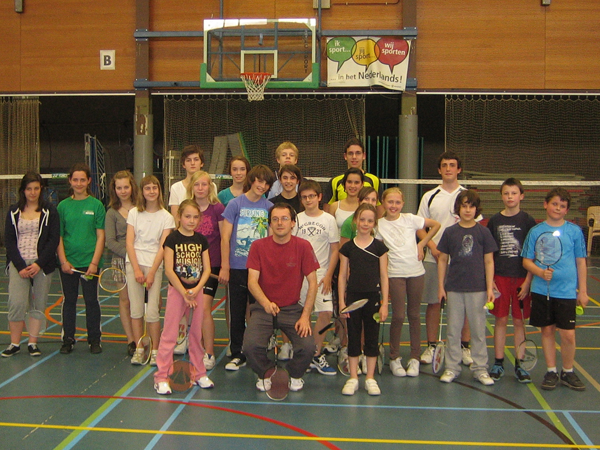 Badminton op zondag:Zondag is de speeldag voor de thuiswedstrijden van de competitie. De 2 middenterreinen worden dan gebruikt voor de competitie, de andere terreinen zijn beschikbaar voor vrij spel.Indien er meerdere ploegen tegelijk thuis competitie hebben, zullen er per ploeg 2 terreinen bezet worden.BuitenactiviteitenOnze club had vroeger een heel aantal niet-badminton activiteiten. Met enige weemoed denken we terug aan legendarische uitstapjes zoals speleologie, avonturenweekends, grote ledenfeesten, uitstappen naar zee, een Opwijks badmintonkampioenschap, enz..Momenteel heeft het clubbestuur dus echter niet meer de menskracht om dit te organiseren, maar indien er mensen de organisatie van dergelijke activiteiten willen helpen trekken, zal het bestuur hierbij zeker zijn medewerking en ondersteuning geven. Maar we kijken dus echt wel uit naar vrijwillige trekkers van dit soort initiatieven! Geef gerust een teken.JeugdtoernooiVoor onze jeugd organiseren we wel nog steeds ons Opwijks jeugdtoernooi.Sinds twee jaar in een iets andere vorm, maar het streefdoel wordt zeker behaald: De Opwijkse jeugd een aantal wedstrijden laten spelen en vooral veel plezier laten beleven aan op een iets meer competitieve dag.Was de opkomst in de nieuwe formule de eerste keer wat minder, de tweede editie waren een groot deel van onze jeugdspelers wel op de afspraak.Clubafspraken en intern reglementOm het sportleven in de club voor iedereen wat aangenamer te maken houden wij ons eraan om enkele afspraken op een rijtje te zetten:Voor het opzetten en afbreken van de netten wordt de medewerking van alle spelers gevraagd en gerekend op de sportiviteit van iedereen. Om de laatkomers het plezier van het opzetten van een net niet te willen ontnemen wordt er overeengekomen dat de vroege vogels enkel maar hun speelterrein opzetten.Voor het afbreken van de netten geldt hetzelfde. Mensen die voor het einde de zaal verlaten zullen vriendelijk doch met aandrang gevraagd worden hun deel van het materiaal op te ruimen indien er geen andere spelers meer gebruik maken van dit deel van de zaal.Het materiaal hoort in de berging thuis op de daarvoor bestemde rekken. De laatsten kijken dit na. We vragen ook om niet door de terreinen van anderen te lopen. Dit is zeer hinderlijk en kan gevaarlijk zijn.Bij de aanvang van het seizoen wordt iedereen gevraagd een vaste speeldag(en) op te geven. Dit om een over- en/of onderbezetting te voorkomen.Het betalen van het lidgeld geeft principieel recht om alle dagen te spelen of te trainen (uitgezonderd op de speeldag die voorbehouden is voor de jeugd en voor de competitie).Er wordt van de leden evenwel verwacht dat alle spelers de kans krijgen hun sport te beoefenen.  Daarom zal, indien er wachtenden zijn, gevraagd worden om zodra de wedstrijd beëindigd is, het terrein te verlaten om plaats te ruimen voor de bankzitters.Kom dan ook de zaal in zodat diegenen die op plein staan zien dat er nog wachtenden zijn. Wij rekenen hierbij op een  soepele toepassing door alle leden, zeker diegenen die meerdere uren komen.In elk geval zal de verantwoordelijke van het bestuur alle maatregelen mogen treffen om een vlot verloop te waarborgen.Iedereen brengt zijn eigen shuttles mee. Deze kunnen wel aangekocht worden aan clubprijzen bij de bestuursleden. We spelen alleen in badmintonkledij. D.w.z. sportschoenen, short en T-shirt of trainingspak. Het is vanwege de sportdienst verboden te spelen met gewone schoenen.In de cafetaria is er een clubbord. Wij raden U aan om dit regelmatig te raadplegen.  U vindt er info over toernooien, kampen of clubactiviteiten.Toeschouwers horen op de banken, niet tussen of naast de terreinen. Dit  hindert de spelers.Niet-leden of twijfelaars kunnen een drietal maal komen spelen. Hierna wordt er gevraagd om een beslissing te nemen en al dan niet (liefst wel) aan te sluiten.Beknopte badminton spelregelsDe tossMet de toss wordt bepaald wie de match begint.De winnaar van de toss kan kiezen uit de volgende mogelijkheden:Men kan de kant kiezen waar men begint te spelen.Men kan kiezen om eerst te serveren.Men kan kiezen om eerst de service te ontvangen.De verliezer van de toss kan kiezen uit de 2 andere mogelijkheden.De puntentellingEr wordt steeds gespeeld naar 2 winnende sets van 21 punten. Er moeten 2 punten verschil zijn, maar hoe dan ook is 30 punten het maximum. Vbn: 21-18, 21-19,28-26, 30-28 en 30-29 zijn geldige eindstanden. 21-20, 31-29 en 22-21 zijn dit niet.De winnaar(s) van het vorige punt voeren de volgende service/opslag uit.Er wordt afwisselend links en rechts geserveerd. Om te weten of men van links of van rechts dient op te slaan, kijkt men naar de eigen punten. Bij even serveert men van rechts, bij oneven punten serveert men van links. De service/opslagAlgemeenMoet onderarms geslagen worden waarbij de  shuttleEens de slagbeweging ingezet moet de racket zich steeds in voorwaartse zin blijven bewegen. De beide voeten van de serveerder moeten tijdens heel de opslagbeweging op de grond blijven. Men mag dus niet een voet opheffen tijdens de opslagbeweging. Verschuiven mag wel.Bij even puntenstand van de serveerder, serveert men van rechts. Ongeacht de ontvanger een even of een oneven aantal punten heeft. Men kijkt dus alleen naar de eigen punten om te bepalen of men rechts of links dient op te slaan.Er wordt geserveerd door de speler/speelster die de laatste rally won.Men moet diagonaal serveren.Het opslagveld is lang smal bij enkelspel en kort maar breed bij dubbelspel. Tijdens de rally is het enkelterrein lang smal, het dubbel terrein lang en breed.De opslag moet hergeven worden als de tegenstrever niet klaar was. Men veronderstelt echter dat iemand klaar was als deze een poging doet om de service terug te slaan.DubbelspelBij dubbelspel wordt er afwisselend geserveerd. Een speler blijft serveren zolang zijn team de rally’s wint. Dit noemt men één serveerbeurt. Zodra de tegenstrever(s) geserveerd hebben is het bij de volgende serveerbeurt aan de ploegmaat om te serveren. De links of rechts regels blijft van kracht. Men moet dus onthouden wie er als laatste geserveerd heeft en dan afhankelijk van de eigen punten van links of rechts serveren. Een speler kan nooit 2x achter elkaar vanuit hetzelfde vak serveren en een speler kan ook nooit 2 serveerbeurten na elkaar hebben in dubbelspel.Overige regelsMen mag de shuttle niet raken op de speelhelft van de tegenstander.Men mag tijdens het spel het net of de netpalen niet raken.Men mag de tegenstrever tijdens het spel niet hinderen of afleiden.Het is geen fout als de shuttle bij de opslag het net raakt.Als serveerder naast de shuttle slaan bij de opslag is service over. Men mag de shuttle laten vallen, maar men mag dan geen slagbeweging maken. Eens de racket voorwaarts beweegt is er sprake van een opslag.De medespelers van de serveerder en ontvanger mogen staan waar zij willen als zij de serveerder en de ontvanger het uitzicht maar niet belemmeren.De letDe let is: het vorige game telt niet en moet herspeeld worden.Er wordt een let gegeven voor elke onvoorziene of toevallige gebeurtenis. Bijvoorbeeld als een shuttle van een andere wedstrijd de rally stoort.Er wordt ook een let gegeven als de ontvanger nog niet klaar was als de serveerder opsloeg. De ontvanger mag dan dus wel geen poging doen om de shuttle terug te slaan.CompetitieOok dit seizoen is onze club actief op competitiegebied. Er treden dit jaar terug drie competitieploegen aan bij de volwassenen. Onze gemengde ploeg wordt namelijk heropgestart. We wensen hen en ook de andere ploegen een succesvol seizoen, maar vooral ook veel speelplezier.De thuiswedstrijden gaan door in de Opwijkse sporthal op zondag tussen 18u. en 19u. U kan dan ook zelf spelen of kijken naar onze competitiespelers in volle actie. De kalender met de speeldagen van onze ploegen kan u terugvinden op www.toernooi.nl. De eerste herenploeg speelt in 3e liga, de tweede herenploeg in 4e provinciale en de gemengde ploeg start in 5e provinciale.Bovendien zal steeds getracht worden om een verslag van onze wedstrijden in “’t Opwijks Leven” te laten verschijnen zodat iedereen het verloop van de competitie kan volgen.Zo’n competitieontmoeting bestaat steeds uit acht matchen. Voor de dames- en herencompetitie zijn dit vier matchen enkel en vier matchen dubbel. Voor de gemengde competitie zijn dit twee matchen dames enkel, twee matchen heren enkel, een match dames dubbel, een match heren dubbel en twee matchen dubbel gemengd.De kapiteins van onze ploegen zijn de volgende:eerste herenploeg: 	Koen Meskenstweede herenploeg: 	Michiel Vermoesengemengde ploeg:		Leen De ValckVoor onze competitiespelers is dit een ideale mogelijkheid om ervaring op te doen en een hoger spelniveau te bereiken. Maar ook voor de anderen is het een gelegenheid om als toeschouwer eens te genieten van spannend en hoogstaand badminton. Zo krijgt u in eerste liga regelmatig partijen van B1-niveau voorgeschoteld. En onze eigen spelers een extra steun bezorgen kan ook wel eens nuttig zijn.Mocht u trouwens interesse hebben om deel te nemen aan competitie of toernooien, dan kan u altijd bij deze mensen terecht voor meer informatie. Het is absoluut niet noodzakelijk om altijd deel te kunnen nemen. Klassementen Sinds dit jaar kent ook badminton verschillende individuele klassementen per discipline. Zo kan je dus een verschillend klassement hebben in enkel, dubbel en dubbel gemengd. Je kan maximum twee klassementen verschil hebben tussen jouw hoogste en jouw laagste klassement. Het hoogste legt in dat geval het laagste klassement vast. De klassering van hoog naar laag ziet eruit als volgt:A  (slechts een beperkt aantal in België)B1B2C1C2  en D.Een speler kan dus bv B1 in enkel en B2 in dubbel en C1 in gemengd zijn. Maar lager dan C1 kan dan niet omdat het hoogste B1 is.Ieder nieuw lid wordt ingeschreven als D-speler. Veranderen van klassement gebeurt automatisch door het spelen van wedstrijden in competitieverband of toernooien. Elke wedstrijd levert een aantal punten op en bij het overschrijden van bepaalde limieten verander je van klassement.De meeste van onze leden hebben voor alle disciplines het D-klassement. Maar een aantal van onze competitiespelers hebben zelfs B1 ranking. Onze toppers met B klassementen op dit ogenblik zijn:Naast het feit dat ze de meer ervaren spelers zijn, onderscheiden de C1 's (en hoger) zich door het feit dat zij spelen met veren shuttles.  VerzekeringNiet onbelangrijk is te weten wat er moet gebeuren indien er zich een sportongeval voordoet.Vooreerst dient er op gewezen te worden dat men slechts aanspraak kan maken op tussenkomst van de verzekering wanneer men volledig in orde is met zijn aansluiting. Dus na betaling en afgifte aansluitingsdocument.Tweede belangrijke opmerking is dat het ongeval slechts gedekt is wanneer het plaatsvond in de sporthal en tijdens de officiële trainingsuren (zie de tabel hierboven) of op een officiële activiteit van de club.Het slachtoffer van een ongeval dient de ongevalaangifte zo volledig mogelijk in te vullen en zich te laten onderzoeken door een dokter die een eerste diagnose invult op de aangifte. Deze formulieren zijn ter beschikking in de sporthal, hetzij bij de leden van het bestuur. Het aangifte document is ook te downloaden op onze website www.shuttlesopwijk.be.Het ingevulde formulier dient zo snel mogelijk aan de verzekering bezorgd te worden. Het wordt aanbevolen om een zelf kopij te houden.Het slachtoffer wordt op de hoogte gesteld van de ontvangstmelding door de verzekeringsmaatschappij.  Tevens ontvangt  de gekwetste het document ter regeling van het schadegeval.  Het bijgevoegde getuigschrift van herstel dient door de behandelende geneesheer ondertekend te worden.Alle kosten van dokter, medicatie, verbanden, kine of hospitaal dienen bijgehouden te worden.  Deze bewijsstukken dienen samen met de afrekening door het tussenkomende ziekenfonds bezorgd te worden aan de verzekering.  Na administratieve afwikkeling zal de verzekeringsmaatschappij het kwijtschrift vragen te ondertekenen, waarna de betaling kan bekomen worden via overschrijving.WetenswaardighedenVele toernooien zijn vanuit Opwijk goed bereikbaar. Een aantal spelers neemt frequent deel. Indien u interesse heeft, kan carpoolen een leuk idee zijn. Ook voor supporters.Jaarlijks organiseren we dus een jeugdtoernooi voor onze jongere clubleden. Iedereen is echter welkom om te supporteren of een beetje te helpen.Door als club in grotere hoeveelheden shuttles en racket handvatbandjes aan te kopen kunnen we de prijs van deze artikelen laag houden. Deze zaken zijn  aan te kopen tegen clubprijzen.Ervaren spelers kunnen u waarschijnlijk wel enige raad geven bij de keuze van een nieuw racket. Vraag gerust advies. T-shirts en ander materiaalT-shirtsOnze club beschikt over T-shirts met een eigen bedrukking. Deze degelijke T-shirts (die best gezien mogen worden) zijn nog steeds verkrijgbaar aan een democratische prijs van €25 voor de versie zonder naam en aan €30 voor de gepersonaliseerde editie.Aan de leden die toernooien spelen of in de competitie aantreden wordt gevraagd om op deze gelegenheden deze kledingstukken te dragen (en te winnen !?!). Dit om als club naar voor te treden.Shuttles en handvatbandjesNaast T-shirts kan u ook shuttles en handvatbandjes aankopen via de bestuursleden en ploegkapiteins. Deze laatste worden ook dadelijk vakkundig aangebracht indien u dit wenst.Maand van betaling Jeugd < 18 jaar  Volwasseneseptember60 euro65 eurooktober65 euro70 euronovember65 euro70 eurodecember65 euro70 eurojanuari50 euro60 eurofebruari45 euro55 euromaart40 euro50 euroapril35 euro45 euromei30 euro40 euroNaamEnkelDubbelGemengdJonasB1B1B2KrisB2B1B2KoenB2B1C1WimC1B2C1JohanC1B2C1TomB2C1C2